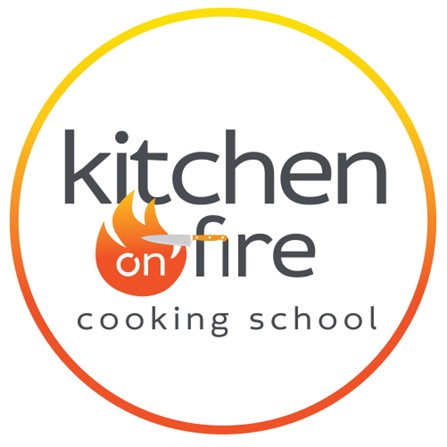 DirectionsWhisk the egg yolk, garlic & anchovy until well blended. Slowly pour, at first just dripping, in the ½ cup olive oil while whisking until about 2/3 of it is incorporated. Whisk in some lemon juice. Finish whisking in the oil, lemon juice, grated parmesan, & season with salt & pepper.Toss the romaine with the dressing. Serve topped with grated parmesan.Ingredients1 large		Egg Yolks2-3 cloves	Garlic, finely minced or pasted1-2 each	Anchovy Filets, minced½ cup		Olive Oil3-4 Tbsp	Lemon Juice or White Vinegar ½ cup		Grated Parmesan Cheese, and more 			for garnish3-4 each	Romaine Hearts, cut in ½ lengthwise 		& choppedTo taste	Salt & Pepper EquipmentChef’s knifeMixing bowlsWhiskTongs